.00000000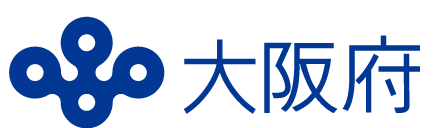 世界的な課題である温暖化対策は、温暖化の原因となる温室効果ガスを削減する取組みとともに、現にあるいは今後現れる気候変動の影響に対して備える「適応」の取組みが重要になっています。北摂地域の北摂山地や河川に面する地域には、土砂災害警戒区域等に指定されているところがあります。今年7月の大雨が記憶に新しいですが、今後も気候変動の影響による大雨や浸水被害など自然災害による影響が懸念されます。自然災害による府民生活への影響と「適応」について理解を深め、災害から命を守るにはどうしたらよいか、日常生活では何ができるか、考えてみましょう。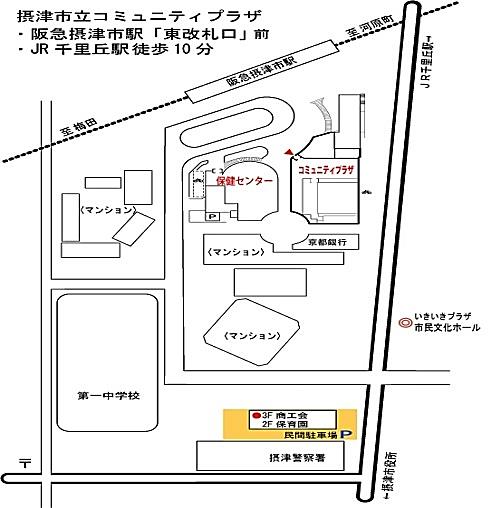 ■日　時　12月8日（土）　13:30～16:00（13:00開場）      　　　　　　　      ※申込締切日　12月4日（火）17:00■場　所　摂津市立コミュニティプラザ  2階会議室4〒566-0021 大阪府摂津市南千里丘5-35阪急摂津市駅下車 東改札口前JR千里丘駅東口下車 徒歩約10分■定　員　20名  申込順■主　催　大阪府■協　力　市民環境ネット・せっつNPO法人 摂津市人材サポート・ビューロー大阪府地球温暖化防止活動推進員摂津市環境部環境政策課■運　営　一般社団法人 あだーじょ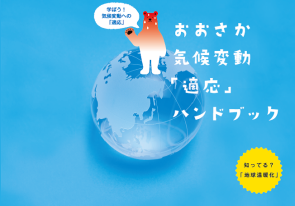 【問合せ・申込先】 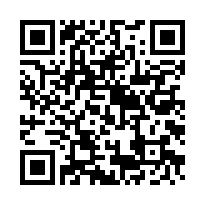 　 　　　　　　〒541－0046 大阪市中央区平野町３-１-７ セントラルビル4階 　　　　　　　一般社団法人 あだーじょ  　 担当 ： 岩川           電話：06-6222-3261 （平日10:00～12:00 および 13:00～17:00）　FAX : 06-6222-3262メール：officegec@adagio.ocn.ne.jp　　　ホームページhttp://www.adagio.ne.jp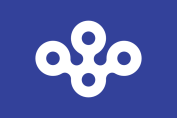 ■参加申込書【申込方法】　以下の項目をご記入のうえ、FAX、またはEメールで【問合せ・申込先】へお申し込みください。なお、定員を超えた場合、一般社団法人 あだーじょからご連絡します。※障がい等がある方で、参加にあたり配慮を希望する方は事前にご相談ください。※記載いただいた個人情報は、荒天時の連絡など、平成30年度温暖化「適応」推進事業でのイベント等のご案内に利用させていただきます。 ※荒天等で中止の場合は、あだーじょHP（http://www.adagio.ne.jp）にも掲載いたします。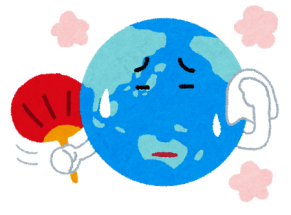 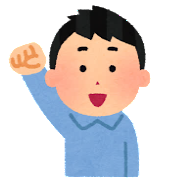 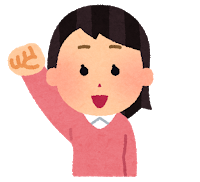 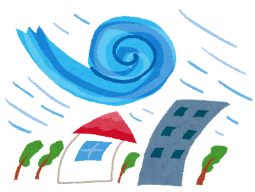 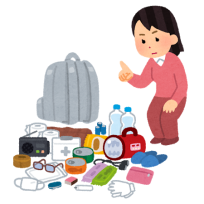 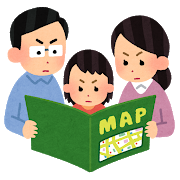 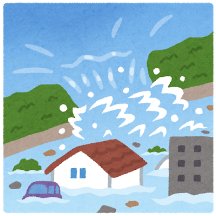 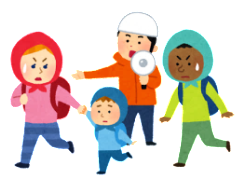 プログラム●講演　「自然災害多発時代の府民生活－災害から命を守るためにできること」＜講演概要＞　災害発生時、人々はなぜ逃げ遅れるのか、命を守るためにできることを防災心理学の観点から具体的にお話します。講師　元吉　忠寛 氏　　関西大学 社会安全学部・大学院 社会安全学研究科 教授●環境活動団体から温暖化「適応」に係る情報提供北摂地域で主に活動する環境NPO等から、防災やコミュニティづくりをはじめ温暖化「適応」に係る活動事例等についてご紹介します。◆おおさか気候変動「適応」ハンドブックの紹介氏名（ふりがな）住所連絡先E-mail連絡先E-mailSTOP!温暖化メールマガジン※の配信を希望しない場合は、チェックをお願いします。⇒□※STOP!温暖化メールマガジンは毎月16日の「ストップ地球温暖化デー」に大阪府の地球温暖化対策やヒートアイランド対策に関する情報、環境イベントに関する情報などを配信しています。STOP!温暖化メールマガジン※の配信を希望しない場合は、チェックをお願いします。⇒□※STOP!温暖化メールマガジンは毎月16日の「ストップ地球温暖化デー」に大阪府の地球温暖化対策やヒートアイランド対策に関する情報、環境イベントに関する情報などを配信しています。STOP!温暖化メールマガジン※の配信を希望しない場合は、チェックをお願いします。⇒□※STOP!温暖化メールマガジンは毎月16日の「ストップ地球温暖化デー」に大阪府の地球温暖化対策やヒートアイランド対策に関する情報、環境イベントに関する情報などを配信しています。連絡先電話番号連絡先FAX番号